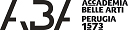 Pittura 2 - (CFA 10) A.A. 2020/2021Prof.ssa Lucilla RagniScansione orariaDataOrario lezioneOrario lezioneoreDatamattinapomeriggioore27/10/202013.00-19.00604/11/202013.00-19.00610/11/202013.00-19.00617/11/202013.00-19.00624/11/202013.00-19.00625/11/202013.00-19.00601/12/202013.00-19.00615/12/202013.00-19.00616/12/202013.00-19.00622/12/202013.00-19.00612/01/202113.00-19.00613/01/202113.00-19.00618/01/202113.00-19.00619/01/202113.00-19.00626/01/202110.00-12.00  13.00-19.00802/02/202110.00-12.00  13.00-19.008